Республиканская акция«Твое профессиональное образование»16 – 21 мая 2022#profiweek #прафтыдзеньО мероприятии: Республиканская акция «Твое профессиональное образование» объединит колледжи и профессиональные лицеи с будущими учащимися и их родителями. В рамках недели организаторы расскажут о возможностях получения профессионально-технического и среднего специального образования, перспективах трудоустройства и карьеры. Абитуриенты и их родители в течении двух дней 20-21 мая 2022 года смогут посетить презентационную площадку учреждений профессионального образования г. Минска, которая пройдет в Минском государственном дворце детей и молодежи (Старовиленский тракт, 41), пройти профориентационное тестирование на новой онлайн-платформе ПрофиТест (https://profitest.ripo.by/public/main) и получить консультацию по выбору профессии, а также принять участие в живых встречах с учащимися старших курсов и  выпускниками, которые выбрали свой профессиональный маршрут.Республиканская акция будет включать разнообразные каналы распространения:Сайт УО «Республиканский институт профессионального образования» - ripo.by Сайт Комитета по образованию Мингорисполкома - minsk.edu.byСоциальные  сети:https://www.facebook.com/RIPOofficial/https://www.instagram.com/ripo.by/https://t.me/uoripo#profiweek #прафтыдзеньЦелевые аудитории: будущие абитуриенты и их родители; обучающиеся в системе профессионального образования; специалисты по профессиональной ориентации; широкая общественность.Видео со всех мероприятий будут опубликованы на YouTube канале «Твое профессиональное образование» (https://clck.ru/NZ789). Следите за анонсами и прямыми онлайн трансляциями мероприятий.Программа Республиканской акции «Твое профессиональное образование»**в программе возможны уточнения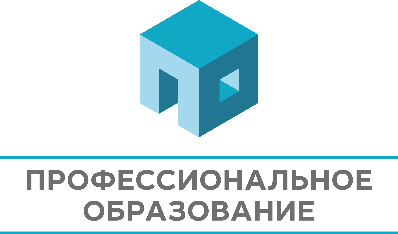 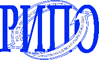 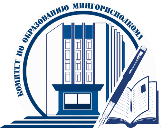 УО «Республиканский институт профессионального образования»Комитет по образованиюМингорисполкомаДень 1 - 4С 16 по 19 мая 2022 ежедневно в 15:00 / online Серия интервью «Кто это сделал? Кто это делает?»Честный разговор о твоем профессиональном образовании. Успешные примеры выбора профессии и учреждения образования, самореализации после получения профессионального образования. Своими историями поделятся молодой специалист, шеф-повар, директор колледжа, профориентолог и др.*отвечают профессионалыДень 1 - 4Профессиональное образование в Беларуси. Как оно работает? / online *виртуальные экскурсии в колледжи и лицеи всех регионов Беларуси смотрите на YouTube канале в плейлисте «Экскурсии в учреждения образования»День 520 мая с 11:00 - 16:00 / offlineМинский государственный дворец детей и молодежи (Старовиленский тракт, 41)11.00 – Торжественное открытие Республиканской акции «Твое профессиональное образование» Презентационная площадка учреждений профессионального образования г. МинскаВ преддверии вступительной кампании приглашаем школьников выпускных классов и их родителей познакомиться с профессиями и учреждениями профессионально-технического и среднего специального образования. Здесь вы найдете ответы на все вопросы, связанные с выбором специальности и места обучения, сроками подачи документов, особенностями обучения и работы по выбранному профилю.Абитуриенты также смогут пройти профориентационное тестирование на новой онлайн-платформе ПрофиТест (https://profitest.ripo.by/public/main) и получить консультацию по выбору профессииДень 520 мая с 14:00 - 15:30 / offline/ onlineМинский государственный дворец детей и молодежи (Старовиленский тракт, 41) / онлайн-стрим на YouTube канале «Твое профессиональное образование»Современное пространство обучения и саморазвитияЖивые ответы на интересующие всех абитуриентов вопросы о том, чем наполнена жизнь обучающихся: от спорта до международных конкурсов, от творчества до возможности заработка во время учебы, о стажировках на предприятиях и распределении после окончания обучения* отвечают обучающиеся, выпускники колледжей и молодые профессионалыДень 621 мая с 10:00 - 14:00 / offlineМинский государственный дворец детей и молодежи (Старовиленский тракт, 41)Презентационная площадка учреждений профессионального образования г. МинскаВ преддверии вступительной кампании приглашаем школьников выпускных классов и их родителей познакомиться с профессиями и учреждениями профессионально-технического и среднего специального образования. Здесь вы найдете ответы на все вопросы, связанные с выбором специальности и места обучения, сроками подачи документов, особенностями обучения и работы по выбранному профилю.Абитуриенты также смогут пройти профориентационное тестирование на новой онлайн-платформе ПрофиТест (https://profitest.ripo.by/public/main) и получить консультацию по выбору профессииДень 621 мая с 11:00 - 12:30 / offline/ onlineМинский государственный дворец детей и молодежи (Старовиленский тракт, 41) / онлайн-стрим на YouTube канале «Твое профессиональное образование»Профессиональное образование – старт в будущее Абитуриенты и их родители смогут задать интересующие вопросы педагогам и выпускникам учреждений профессионального образования и узнать о новых специальностях и особенностях обучения, о местах практик и последующего трудоустройства, перспективах  карьерного роста для выпускников колледжей* отвечают обучающиеся, выпускники колледжей и молодые профессионалы